ŞİDDETLİ RET EDİCİ ANA BABA TUTUMUŞiddetli ret edici modeldeki ailelerde çocukların söz hakları yoktur, çocukların kişilik yapıları, zeka düzeyleri beğenilmez. Çocuğa karşı sürekli hayır kelimesini kullanan büyükleri çocuğun kişilik gelişimini, hayatı algılayışlarını, özgürlük ve bağımsızlık duygusunu dikkate almaz. Daha çok çocuğun başaramadıkları üzerinde durulur ve çocuk yoğun eleştiriler alır. Çocuğun iyi ve olumlu yönlerinden çok, çocuğun devamlı kötü ve olumsuz yönleri üzerinde durulur. Çocuğun ihtiyaçları, yaşına bağlı gereksinimleri vs. çocuğa ilişkin hiçbir şey dikkate alınmaz. Aile ve çocuk arasındaki ilişki soğuk, kopuk ve genelde ailenin emirleri üzerine kuruludur. Aile sıcak, sosyal ve güven verici havadan kesinlikle yoksun olmakla birlikte sürekli gerilim, çatışma, kavga, bağırma üzerine iletişim kurmuştur. Bu ailelerde çocuk bir köle misali ne denirse onu yapmakta, aileden uzak kalmaya özen göstermekte, sevginden yoksun, üzgün, anlaşılmamış bir şekilde büyümektedir.  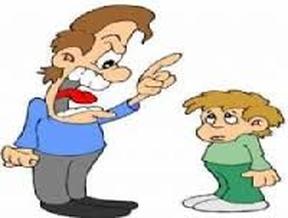 -Suçluluk duygusu yoğun bir şekilde yaşanır.-İnsanlarla arası ilişkilerde başarısızdır, eş bulmakta zorlanır.-Saldırgandır, isyankardır, sürekli çatışma halindedir.-İnsanların haklarına saygı göstermezler.KAYITSIZ VE PASİF ANNE BABA TUTUMUPasif ve kayıtsız ebeveyn, çocuğun davranışları karşısında “ilgisiz ve kayıtsız” davranışlar sergileyen anne babadır. Bu tutum içindeki anne babalara göre çocukların davranışlarını hoş görmek gerekir. Çocuğun yanlış ya da doğru yapması aileler için önemli değildir. Bu tip ailelerde çocuk fiziksel ve duygusal yalnızlığa itilmektedir.Bu tutum içindeki ailelerin kayıtsızlığı çocuklar tarafında dahi hissedilmekte çocuk kendisinin önemsenmediğini, varlığının veya yokluğunun bir anlamı olmadığını düşünmektedir. Bu ailelerde önemli olan çocuğun aileye problem yaşatmamasıdır. Çocuk problem yarattığı zaman ise aile çocuğu sert bir şekilde uyarıp, düzelmesi için tehdit eder.İlgisiz kayıtsız tutumla yetişen çocukların özellikleri-Çocuk dikkat çekmek için saldırgan ve huysuz davranabilir.-İnsanlarla ilişki kurmanın temeli aile olduğu için, bu temelden yoksun yetişen çocuk iletişimde yetersiz kalmaktadır.-Sözlü iletişim yetersizliğinden dolayı dil gelişiminde gecikme, konuşma bozuklukları ortaya çıkabilir.-Özgüven eksikliği yaşayabilir.-Hayata karşı kaygısız ve yetersizlik duyguları besler.BASKICI, OTORİTER, KATI ANNE BABA TUTUMUÇocuğu sürekli baskı altında, bir amaç için yetiştirmeye çalışan, onun isteklerini dikkate almayan bir tutum içinde olan aile modelidir. Çocuğun sorumluluk almasına müsaade edilmez, anlayışsız, hoşgörüsüz, katı ve baskıcı bir tutum içindedirler. Çocukların en küçük hataları bile sert bir şekilde karşılanır. Çocuktan kurallara sorgulamadan uyması beklenir, evde her şey kurallara ve saatlere bağlıdır. 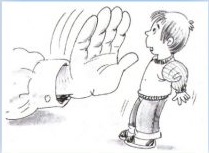 Otoriter bir ailede yetişen çocukların özellikleri-Stresli, saldırgan, tedirgin çocuklardır-Kendilerine güvensizdirler.-Sessiz çekingen başkalarının etkisinde kolayca kalabilen çocuklardır, genelde başkalarının kararlarını uygularlar.-Sürekli eleştirildiği için aşağılık duygusu geliştirebilir, suçluluk duygusuna sahipler.-Dış kontrol etkisinde oldukları için yaşamları sanki kendi yaşamları değil de çevrelerinin yaşamlarıymış gibi hissederler.DENGESİZ, KARARSIZ VE TUTARSIZ ANNE BABA TUTUMUÇocukların davranışlarına farklı zamanlarda farklı şekillerde yaklaşan aile tutumudur. Bu durumda çocuk neyin doğru neyin yanlış olduğunu anlayamamaktadır. Çünkü ailenin psikolojik durumuna göre çocuğa karşı tavrı değişmektedir.Tutarsız anne baba tutumlarının bir diğer örneği ise anne ve baba arasındaki tutarsızlıktır. Anne ve baba farklı disiplin anlayışları geliştirebilirler. Anne ve babalar samimiyetlerini yitirmeden ortak tavır geliştirmelidir. Önemli olan çocuğa neyin yanlış neyin doğru olduğunu öğretirken ortak anlayış geliştirmektir. Bunu yaparken samimiyetin kaybolmaması gerekir. Bu tip ailelerde anne-babalarda birbirlerine karşı tutarsız davranmaktadır. Birbirlerine bazen bağırıp, bazen de sevgi gösterirler. Çocuk gelecekte eşine karşı nasıl davranacağı konusunda davranış şekli oluşturamamaktadır.Dengesiz ve kararsız tutumla yetişen çocukların özellikleriAşırı saldırgan veya çekingen olabilirler.Kaygılı, güvensiz bir kişilikte olabilirler.Büyüdüklerinde karşısındaki insanlara güven duymaz, yalnızlık hissederler.Tutarsız ve kararsız bir kişilik sergilerler.Karar vermekte güçlük yaşarlar.AMAÇSIZ HOŞGÖRÜLÜ ANNE BABA TUTUMUBu ailelerde amaç çocuğun, özgür olması ve sınırsız hoşgörülü ile yetiştirilmesidir. Çocuğun davranışlarına hiçbir şekilde kısıtlama getirilmez. Çocuk bir başkasına zarar verebilir, birine hakaret edebilir, ders çalışmayabilir, yemek yemeyebilir ama anne baba çocuğa yaptırım uygulamaz, çocuk tamamen istediği şekilde davranır. Bizim çocuk diye geçiştirdiğimiz durumlar çocuğun kişilik yapısını oluşturmaktadır. Aile doğruyu ve yanlışı çocuğunun yaparak yaşayarak öğrenmesini ister, çocuğa neyi yapması veya neyi yapmaması konusunda bilgi verilmez. Oysa çocukların bizim rehberliğimize ihtiyaçları vardır.Aile içinde çocuğun hakları sınırsızdır. Çocuğun nerede duracağı belirlenmemiştir.Aileler kendi çocukların özgürlüğü için bazen başka insanların özgürlüklerini kısıtladıklarının farkında olmazlar. Anne baba çocuğun davranışlarına karışmamakta, kural tanımayan bu çocuklar okullardaki kurallarla karşı karşıya kalınca hayal kırıklığına uğramaktadırlar. Bu tutum ile yetişmiş çocukların en fazla zorlanacakları şey, toplumsal kurallardır. Serbest tutumla yetişen çocukların özellikleri-Her yerde, her zaman istekleri olmalıdır.-Toplumsal kurallarla karşı karşıya kaldıklarında hayal kırıklığına uğrarlar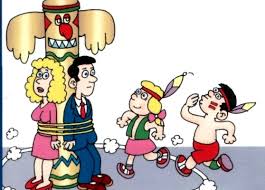 MÜKEMMELİYETÇİ ANNE BABA TUTUMUMükemmeliyetçi anne babalar çocuklarından her şeyin en iyisini bekler. Çocuklar onlar için başkaları ile kıyaslanacak, sürekli özellikler yüklenecek, başka insanların beğenisini kazanacak, çok bilgi, iyi resim yapan, iyi müzik yapanı iyi satranç oynayan, bir nesneden öteye geçemez. Çünkü çocukların beklentileri önemli değildir önemli olan ailenin çocuktan beklentileridir.Bu tutumda olan anne babalar çocuklarını oldukları gibi kabul etmezler, her alanda çocuklarının kapasitelerini zorlarlar. Çocuk kaldıramayacağı bir yükün altına girer, beklentiler altında çocukluğunu yaşayamaz. Mükemmeliyetçi anne babalar çocuklarından aşırı şekilde toplum kurallarına uymasını beklerler. Toplumsal kurallara uyma noktası bir çocuk için değil de sanki bir yetişkin için istenir. Çocuk anne babanın koyduğu kurallara uymadığı zaman çocuğa verilen cezalar katı ve sert olmaktadır. Bu ailelerde anne-baba çocuk için gerçekten de yoğun stres yaşamaktadır. Sürekli onu gözlemekte, davranışlarını yorumlamakta, en doğrusunu beklemekte, bunları yaparken de belli bir enerji harcamaktadır. Mükemmeliyetçi ailelerde yetişen çocukların özellikleri-Genel davranışları siyah veya beyazdır. Bu çocukların gri tonları yok olur. Örneğin ya çok titiz yada çok dağınık olurlar.-Kendilerine güvenleri yoktur-Başarısızlık onlar için kabul edilemez.-Okulda en büyük başarısızlıklarını grup çalışmasında yaşar, gruptakilerden kendisi gibi yapmalarını bekler, karşılık alamayınca gruba adapte olamaz.-Eş seçimi ve olası bir evliliği yürütmekte zorlanırlar.-Kendilerini yaşamaktan çok toplumsal kurallara bağlı, dış kontrol odaklıdırlar.-İş yaşamlarında çok sert ve yalnızdırlar.AŞIRI KORUYUCU ANNE BABA TUTUMLARIBu ailelerde çocuğa gerekenden daha fazla özen gösterilir. Çocuk üstüne titrenilmesi gereken bir çiçek gibi sürekli korunmak, bir koruma çemberi içinde yaşamaktadır. Geç kavuşulan, aşırı istenilen, tek çocuk, tek erkek veya kız çocuk gibi çocuklar genellikle abartılmış bir şekilde, gerçek sınırları aşmış bir koruma çemberinde olurlar. Genellikle bu tür çocuklar erken konuşup geç yürürler. Çünkü aile zarar gelmesin diye adeta kucaktan indirmez, tek başına bırakılmaz sürekli desteklenir. Aile tarafından çocuğun her çağrısına cevap verilir. Çocuğa zarar gelebilecek ortamlardan kaçınırlar. Bu ailelerde en büyük problem çocuğun gelişimine göre davranmasına fırsat verilmez. Aşırı koruyucu anne, çocuğuyla öyle bütünleşir ki onun büyüdüğünü ve olgunlaşabildiğini asla kabul etmek istemez. Koruyucu tutumla yetişen çocukların özellikleri-Çevreye bağımlı, dış kontrol odaklı, özgüveni eksik olurlar.-Sosyalleşemezler.-Toplumla uyum göstermezler, toplumun onlara uymasını beklerler.-Kendini gruba kabul ettirmekte zorlanırlar.-Kararsız olurlar, risk almazlar.KABUL EDİCİ, GÜVEN VERİCİ HOŞGÖRÜLÜ VE DEMOKRATİK ANNE BABA TUTUMUBu aileler çocuklarına yeteri kadar hoşgörü ve destek sunarlar. Anne baba çocuğunu olduğu gibi kabul eder, çocuğun özelliklerine gerçekçi yaklaşır. Çocuğa karşı sevgileri de saygıları da yeteri kadardır. Çocuğun ihtiyacı olan sevgiyi doğal bir şekilde verirler. Çocuğun özelliklerini gerçekçi değerlendirip ilgi ve yeteneklerini bilirler ve bu yeteneklerin gelişmesi için ortamlar hazırlayıp çocuğu desteklerler.Anne baba birbirlerine ve çocuğa olan duygularında açık davranır. Aile içinde güven ve şefkat vardır. Bu güven ve şefkatin bir sonucu olarak birbirlerine kızgınlıklarını da rahatlıkla ifade edebilirler. Herkesin söz hakkının olduğu, kendini ifade edebildiği, kararlara katılım gösterebildiği huzurlu aile ortamları vardır. Çocuğa herhangi bir şey dayatılmaz, çocuğa seçenekler sunulur ve tercih hakkına saygı gösterilir. Çocuğun yaptığı tercihlerin çerçevesinde çocuk desteklenir. Yanlış tercih yapabilme ihtimaline karşı ise çocuk doğru bir şekilde bilgilendirilir.Aile içinde demokrasi olduğu için, aileyi ilgilendiren kararlarda çocuğun fikri alınır. Çocuk susturulmaz aksine konuşmaya teşvik edilir. Çocuğun fikri ne kadar saçmada olsa saygı ile dinlenir. Böyle ortamda çocuk aile ve toplum kurallarını bilir ve bu kuralların oluşumu, geliştirilmesi ve devam etmesi için katkıda bulunur. Çünkü aile kuralları çocuktan bağımsız koymaz aksine onunda fikirlerini alır. Anne ve baba sosyal öğrenmenin çocuk üzerinden etkili olacağını bildiği için iyi birer model olurlar. Çocuk belirli sınırlar içinde özgürdür. Çocuğa sürekli dinlendiği ve değer gördüğü için, yanlış yapacağı zaman yapılan uyarıya uyar. Aile ortamı çocuğun beklentilerini, kimliğini, düşüncesini, kişiliğini yaşamaya müsait ise çocuğun kişiliği katılımcı, olgun, saygılı ve sevgi dolu olur.Güven verici, destekleyici ailelerde yetişen çocukların özellikleri-Toplumsal kurallara uyan, grup çalışmalarında başarılı çocuklardır.-Toplumda kolay kabul gören, arkadaş edinebilen çocuklardır.-Kişisel olarak mutlu olan çocuklardır.-Özgüvenleri yüksektir, sorumluluk ve risk alabilirler.-Özgür ortamlarda yetiştikleri için, özgürce düşünüp yaratıcı sonuçlar elde edebilirler.-Evlilik yaşamları sakin ve huzur içinde olur.-İş yerlerinde çalışkan, katkı sunan, söz ve sorumluluk alan bireyler olurlar.-Aile içinde yaşanan sorunlarda dinlendiği için, toplumsal sorunlarda kayıtsız kalmayıp sorumluluk almak isterler.ÖĞRETMENNEŞE HORASAN ANAOKULU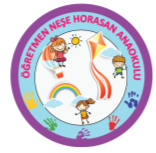 Anne Baba Tutumları BroşürüRehberlik Servisi